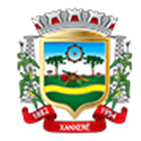 MUNICÍPIO DE XANXERÊANEXO 02 - FICHA DE INSCRIÇÃO – EXPO FEMI 2018 – INTERVENÇÕESMUNICÍPIO DE XANXERÊANEXO 02 - FICHA DE INSCRIÇÃO – EXPO FEMI 2018 – INTERVENÇÕESMUNICÍPIO DE XANXERÊANEXO 02 - FICHA DE INSCRIÇÃO – EXPO FEMI 2018 – INTERVENÇÕESMUNICÍPIO DE XANXERÊANEXO 02 - FICHA DE INSCRIÇÃO – EXPO FEMI 2018 – INTERVENÇÕESMUNICÍPIO DE XANXERÊANEXO 02 - FICHA DE INSCRIÇÃO – EXPO FEMI 2018 – INTERVENÇÕESMUNICÍPIO DE XANXERÊANEXO 02 - FICHA DE INSCRIÇÃO – EXPO FEMI 2018 – INTERVENÇÕESDADOS DO GRUPO/ARTISTADADOS DO GRUPO/ARTISTADADOS DO GRUPO/ARTISTADADOS DO GRUPO/ARTISTADADOS DO GRUPO/ARTISTADADOS DO GRUPO/ARTISTAGRUPO/ARTISTA: GRUPO/ARTISTA: GRUPO/ARTISTA: Ano Formação: Ano Formação: Ano Formação: Razão Social Razão Social Razão Social ( )Não possui ( )Não possui ( )Não possui CPF/CNPJ CPF/CNPJ CPF/CNPJ ( )Não possui ( )Não possui ( )Não possui Endereço: Endereço: Endereço: Nº Nº Nº Bairro: Bairro: Cidade: Cidade: Estado: Estado: E-mail: E-mail: E-mail: Site Site Site DADOS DO REPRESENTANTE LEGAL DADOS DO REPRESENTANTE LEGAL DADOS DO REPRESENTANTE LEGAL DADOS DO REPRESENTANTE LEGAL DADOS DO REPRESENTANTE LEGAL DADOS DO REPRESENTANTE LEGAL Nome Completo: Nome Completo: Nome Completo: Nome Completo: Nome Completo: Nome Completo: RG: RG: RG: CPF: CPF: CPF: Data Nascimento: Data Nascimento: Data Nascimento: PIS/INSS: PIS/INSS: PIS/INSS: Endereço: Endereço: Endereço: Nº Nº Nº Bairro: Bairro: Cidade: Cidade: Estado: Estado: Telefones: Res:( ) Res:( ) Com:( ) Com:( ) Cel:( ) E-mail: E-mail: E-mail: E-mail: E-mail: E-mail: DADOS BANCÁRIOS: Para recebimento, não pode ser conta poupança. DADOS BANCÁRIOS: Para recebimento, não pode ser conta poupança. DADOS BANCÁRIOS: Para recebimento, não pode ser conta poupança. Titular da conta: Titular da conta: Titular da conta: Banco: Banco: Banco: Banco: Banco: Banco: Agência: Agência: Agência: Operação: Operação: Operação: Nº da conta: Nº da conta: Nº da conta: Nº da conta: Nº da conta: Nº da conta: RELAÇÃO DE INTEGRANTES RELAÇÃO DE INTEGRANTES RELAÇÃO DE INTEGRANTES RELAÇÃO DE INTEGRANTES RELAÇÃO DE INTEGRANTES RELAÇÃO DE INTEGRANTES NOME COMPLETO FUNÇÃO FUNÇÃO RG RG Assinatura 1. 1. 1. 1. 1. 1. 2. 2. 2. 2. 2. 2. 3. 3. 3. 3. 3. 3. 4. 4. 4. 4. 4. 4. 5. 5. 5. 5. 5. 5. 6. 6. 6. 6. 6. 6. 7. 7. 7. 7. 7. 7. 8. 8. 8. 8. 8. 8. 9. 9. 9. 9. 9. 9. 10. 10. 10. 10. 10. 10. Os integrantes acima relacionados autorizam o uso de imagem, individual e/ou do grupo, caso for selecionado para EXPO FEMI 2018. Xanxerê ___ de ___________ de 2018, Assinatura do responsável legal: ______________________________________________ Os integrantes acima relacionados autorizam o uso de imagem, individual e/ou do grupo, caso for selecionado para EXPO FEMI 2018. Xanxerê ___ de ___________ de 2018, Assinatura do responsável legal: ______________________________________________ Os integrantes acima relacionados autorizam o uso de imagem, individual e/ou do grupo, caso for selecionado para EXPO FEMI 2018. Xanxerê ___ de ___________ de 2018, Assinatura do responsável legal: ______________________________________________ Os integrantes acima relacionados autorizam o uso de imagem, individual e/ou do grupo, caso for selecionado para EXPO FEMI 2018. Xanxerê ___ de ___________ de 2018, Assinatura do responsável legal: ______________________________________________ Os integrantes acima relacionados autorizam o uso de imagem, individual e/ou do grupo, caso for selecionado para EXPO FEMI 2018. Xanxerê ___ de ___________ de 2018, Assinatura do responsável legal: ______________________________________________ Os integrantes acima relacionados autorizam o uso de imagem, individual e/ou do grupo, caso for selecionado para EXPO FEMI 2018. Xanxerê ___ de ___________ de 2018, Assinatura do responsável legal: ______________________________________________ 